Об утверждении порядка проведения инвентаризации мест захоронения на кладбищах, расположенных на территории Бесскорбненского сельского поселения Новокубанского районаВ соответствии с Федеральным законом от 06 октября 2003 года № 131-ФЗ «Об общих принципах организации местного самоуправления в Российской Федерации», пунктом 5 части 2 статьи 13.1 Закона Краснодарского края от 04 февраля 2004 года № 666-КЗ «О погребении и похоронном деле в Краснодарском крае», Уставом Бесскорбненского сельского поселения администрация поселения  п о с т а н о в л я ю:1. Утвердить порядок проведения инвентаризации мест захоронения на кладбищах, расположенных на территории Бесскорбненского сельского поселения (приложение № 1).2. Создать комиссию по проведению инвентаризации мест захоронения на кладбищах, расположенных на территории Бесскорбненского сельского поселения, в составе согласно приложению № 2.3. Контроль за выполнением настоящего постановления возложить на заместителя главы Бесскорбненского сельского поселения Новокубанского района Шумафову Ф.Х.4.Обнародовать настоящее постановление и разместить его на официальном сайте администрации Бесскорбненского сельского поселения Новокубанского района (http://adminbesskorb.ru).5. Постановление вступает в силу со дня его обнародования.Глава Бесскорбненского сельскогопоселения Новокубанского района                                               С.А. Майковский ЛИСТ СОГЛАСОВАНИЯпостановления администрации Бесскорбненского сельского поселения Новокубанского района от ____________ 2018 года №______  «Об утверждении порядка проведения инвентаризации мест захоронения на кладбищах, расположенных на территории Бесскорбненского сельского поселения Новокубанского района»Проект внесен:Глава Бесскорбненского сельского поселения Новокубанского района					  С.А. Майковский Проект подготовлен:Специалист 1 категории администрации Бесскорбненского сельского поселенияНовокубанского района						      С.Е. ДворниковаПроект согласован:Главный специалист администрации Бесскорбненского сельского поселенияНовокубанского района						         И.В.ШнаховаСпециалист 1 категории администрации Бесскорбненского сельского поселенияНовокубанского района						      М.А.ЧечеткинаПРИЛОЖЕНИЕ № 1УТВЕРЖДЕНпостановлением администрацииБесскорбненского сельского поселения Новокубанского районаот _______________№ _______ПОРЯДОКпроведения инвентаризации мест захоронения на кладбищах, расположенных на территории Бесскорбненского сельского поселения Новокубанского района1. Общие положения1.1. Настоящий порядок проведения инвентаризации мест захоронения на кладбищах, расположенных на территории Бесскорбненского сельского поселения, (далее – Порядок) разработан в соответствии с Федеральным законом от 06 октября 2003 года № 131-ФЗ «Об общих принципах организации местного самоуправления в Российской Федерации», пунктом 5 части 2 статьи 13.1 Закона Краснодарского края от 04 февраля 2004 года № 666-КЗ «О погребении и похоронном деле в Краснодарском крае», Уставом Бесскорбненского сельского поселения Новокубанского района в целях определения последовательности действий при проведении инвентаризации мест захоронения на кладбищах, расположенных на территории Бесскорбненского сельского поселения Новокубанского района.1.2. Решение о проведении инвентаризации мест захоронения на кладбищах, расположенных на территории Бесскорбненского сельского поселения Новокубанского района, и сроках ее проведения принимает администрация Бесскорбненского сельского поселения Новокубанского района в форме постановления.1.3. Для проведения инвентаризации, создается комиссия по проведению инвентаризации мест захоронения на кладбищах, расположенных на территории Бесскорбненского сельского поселения Новокубанского района (далее - Комиссия).1.4. Инвентаризация мест захоронения на кладбищах, расположенных на территории Бесскорбненского сельского поселения Новокубанского района, проводится в следующих целях:- учет всех видов захоронений;- планирование территории кладбищ;-  выявление бесхозяйных, неблагоустроенных (брошенных) захоронений;- сбор информации об установленных на территории кладбищ надгробных сооружениях и ограждениях мест захоронений;- систематизация данных о местах захоронения из различных источников (книги регистрации захоронений (захоронений урн с прахом), надгробные сооружения (надгробия) или иные ритуальные знаки, если таковые установлены на захоронении).2. Правила проведения инвентаризации мест захоронения2.1. Перечень кладбищ, на территории которых планируется провести инвентаризацию мест захоронения, устанавливается администрацией Бесскорбненского сельского поселения Новокубанского района при принятии решения о проведении инвентаризации.2.2. Проведение инвентаризации мест захоронения на кладбищах, расположенных на территории Бесскорбненского сельского поселения Новокубанского района, проводится по мере необходимости.2.3. Инвентаризация производится при обязательном участии лиц(а), ответственного за регистрацию захоронений (захоронений урн с прахом).2.4. При проведении инвентаризации мест захоронения Комиссией заполняется в двух экземплярах инвентаризационная опись согласно утвержденной формы (приложение № 1 к настоящему Порядку).2.5. До начала проведения инвентаризации мест захоронения на соответствующем кладбище Комиссии надлежит:1) проверить наличие книг регистрации захоронений (захоронений урн с прахом), содержащих записи о захоронениях на соответствующем кладбище, правильность их заполнения;2) получить сведения о последних зарегистрированных на момент проведения инвентаризации захоронениях.Отсутствие книг регистрации захоронений (захоронений урн с прахом) вследствие их утраты либо неведения по каким-либо причинам не может служить основанием для не проведения инвентаризации мест захоронения.В случае если книги регистрации захоронений (захоронений урн с прахом) находятся на постоянном хранении в муниципальном архиве, Комиссия вправе их истребовать в установленном порядке на период проведения инвентаризации захоронений.2.6. Комиссия обеспечивает полноту и точность внесения в инвентаризационные описи данных о захоронениях, правильность и своевременность оформления материалов инвентаризации.2.7. Инвентаризационные описи можно заполнять от руки шариковой ручкой или с использованием средств компьютерной техники. Исправление ошибок производится во всех экземплярах описей путем зачеркивания неправильных записей и проставления над зачеркнутыми правильных записей. Исправления должны быть оговорены и подписаны председателем и членами Комиссии.2.8. Если инвентаризационная опись составляется на нескольких страницах, то они должны быть пронумерованы и скреплены таким образом, чтобы исключить возможность замены одной или нескольких из них.2.9. В инвентаризационных описях не допускается оставлять незаполненные строки, на последних страницах незаполненные строки прочеркиваются.2.10. Не допускается вносить в инвентаризационные описи данные о захоронениях со слов или только по данным книг регистрации захоронений (захоронений урн с прахом) без проверки их фактического наличия и сверки с данными на надгробном сооружении (надгробии) или ином ритуальном знаке, если таковые установлены на захоронении.2.11. Инвентаризационные описи подписывают председатель и члены Комиссии.2.12. При выявлении захоронений, по которым отсутствуют или указаны неправильные данные в книгах регистрации захоронений (захоронений урн с прахом), Комиссия должна включить в опись данные, установленные в ходе проведения инвентаризации.3. Инвентаризация мест захоронения3.1. Инвентаризация мест захоронения производится в форме проведения выездной проверки непосредственно на кладбище и сопоставления данных об умершем (Ф.И.О. умершего, даты его рождения и смерти), содержащимися на надмогильном сооружении (надгробии) или ином ритуальном знаке, если таковые установлены на захоронении, с данными книг регистрации захоронений (захоронений урн с прахом).3.2. В случае если отсутствует запись в книгах регистрации захоронений (захоронений урн с прахом) о произведенном захоронении, но имеется какая-либо информация об умершем на могиле, позволяющая идентифицировать захоронение, то в инвентаризационной описи в графах «Номер захоронения, указанный в книге регистрации захоронений (захоронений урн с прахом)» ставится прочерк « - ». Иные графы инвентаризационной описи заполняются исходя из наличия имеющейся информации о захоронении.3.3. В случае если в книгах регистрации захоронений (захоронений урн с прахом) и на захоронении отсутствует какая-либо информация об умершем, позволяющая идентифицировать захоронение, то подобное захоронение признается неучтенным.В этом случае в инвентаризационной описи в графе «Примечание» делается запись «неучтенное захоронение», в графах «Номер захоронения, указанный в книге регистрации захоронений (захоронений урн с прахом)» ставится прочерк «-», иные графы инвентаризационной описи заполняются исходя из наличия имеющейся информации о захоронении.3.4. Сведения о регистрации захоронений, проводимой в период проведения инвентаризации, заносятся в отдельную инвентаризационную опись под названием «Захоронения, зарегистрированные во время проведения инвентаризации».4. Порядок оформления результатов инвентаризации мест захоронения4.1. По результатам проведенной инвентаризации составляется ведомость результатов, выявленных инвентаризацией, которая подписывается председателем и членами Комиссии, согласно утвержденной формы (приложение № 2 к настоящему Порядку).4.2. Результаты проведения инвентаризации захоронений на кладбище отражаются в акте (приложение № 3 к настоящему Порядку).5. Мероприятия, проводимые по результатам инвентаризации мест захороненияПо результатам инвентаризации проводятся следующие мероприятия:5.1. Если на захоронении и в книгах регистрации захоронений (захоронений урн с прахом) отсутствует какая-либо информация об умершем, позволяющая идентифицировать захоронение, то на подобных захоронениях устанавливаются регистрационные знаки с указанием только регистрационного номера захоронения.В этом случае к книге регистрации захоронений (захоронений урн с прахом) указывается только регистрационный номер захоронения, дополнительно делается запись «неблагоустроенное (брошенное) захоронение» и указывается информация, предусмотренная в пункте 5.3 настоящего раздела.5.2. Если при инвентаризации захоронений выявлены неправильные данные в книгах регистрации захоронений (захоронений урн с прахом), то исправление ошибок в книгах регистрации (захоронений урн с прахом) производится путем зачеркивания неправильных записей и проставления над зачеркнутыми правильных записей.Исправления должны быть оговорены и подписаны председателем и членами Комиссии, дополнительно указываются номер и дата распоряжения о проведении инвентаризации захоронений на соответствующем кладбище.5.3. В книгах регистрации захоронений (захоронений урн с прахом) производится регистрация всех захоронений, не учтенных по каким-либо причинам в книгах регистрации захоронений (захоронений урн с прахом), в том числе неблагоустроенных (брошенных) захоронений, при этом делается пометка «запись внесена по результатам инвентаризации», указываются номер и дата распоряжения о проведении инвентаризации захоронений на соответствующем кладбище, ставятся подписи председателя и членов Комиссии.Глава Бесскорбненского сельскогопоселения Новокубанского района	    С.А. МайковскийПРИЛОЖЕНИЕ № 1к порядку проведения инвентаризации мест захоронения на кладбищах, расположенных на территории Бесскорбненского сельского поселения Новокубанского районаФормаинвентаризационной описи мест захоронения на кладбищеОбложкаИнвентаризационная опись мест захоронения на кладбище ________________(наименование кладбища, место его расположения)Итого по описи:1. Количество захоронений, зарегистрированных в книге регистрации захоронений (захоронений урн с прахом) _________________________________                                                                         (прописью)2. Количество захоронений, не зарегистрированных в книге регистрации захоронений (захоронений урн с прахом) _________________________________                                                                                     (прописью)Председатель комиссии: _________________                      _________________         ___________________            (должность)                                             (подпись)                        (расшифровка подписи)Члены комиссии: _________________                      _________________         ___________________            (должность)                                             (подпись)                        (расшифровка подписи)_________________                      _________________         ___________________            (должность)                                             (подпись)                        (расшифровка подписи)Глава Бесскорбненского сельскогопоселения Новокубанского района	 С.А. МайковскийПРИЛОЖЕНИЕ № 2к порядку проведения инвентаризации мест захоронения на кладбищах, расположенных на территории Бесскорбненского сельского поселения Новокубанского районаФормаведомости результатов, выявленных инвентаризацией на кладбищеОбложкаВедомость результатов, выявленных инвентаризацией на кладбище_________________________________________________(наименование кладбища, место его расположения)Председатель комиссии: _________________                      _________________         ___________________            (должность)                                             (подпись)                        (расшифровка подписи)Члены комиссии: _________________                      _________________         ___________________            (должность)                                             (подпись)                        (расшифровка подписи)_________________                      _________________         ___________________            (должность)                                             (подпись)                        (расшифровка подписи)Глава Бесскорбненского сельскогопоселения Новокубанского района				  	      С.А. МайковскийПРИЛОЖЕНИЕ № 3к порядку проведения инвентаризации мест захоронения на кладбищах, расположенных на территории Бесскорбненского сельского поселения Новокубанского районаФорма акта о результатах проведения инвентаризации мест захоронения на кладбищеАкт о результатах проведения инвентаризации мест захоронения на кладбище_________________________________________________(наименование кладбища, место его расположения)ст. Бесскорбная                                                                         «____» ____________ Настоящий акт (справка) составлен(а) по результатам проведения инвентаризации мест захоронения на кладбище ___________________________,(наименование кладбища, место его расположения)проведенной в соответствии с __________________________________________ .(наименование и реквизиты постановления о проведении инвентаризации)Период проведения инвентаризации: с «____»____________20___г. по «____»__________________20____г.В ходе инвентаризации установлено следующее.________________________________________________________________________________________________________________________________________.В ходе инвентаризации выявлены нарушения:1.__________________________________________________________________;2.__________________________________________________________________;3.__________________________________________________________________.Председатель комиссии: _________________                      _________________         ___________________            (должность)                                             (подпись)                        (расшифровка подписи)Члены комиссии: _________________                      _________________         ___________________            (должность)                                             (подпись)                        (расшифровка подписи)_________________                      _________________         ___________________            (должность)                                             (подпись)                        (расшифровка подписи)Глава Бесскорбненского сельского поселения Новокубанского района                                               С.А. МайковскийСОСТАВ комиссии по проведению инвентаризации мест захоронения на кладбищах, расположенных на территории Бесскорбненского сельского поселения Новокубанского районаГлава Бесскорбненского сельскогопоселения Новокубанского района                                               С.А. Майковский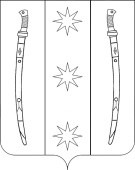 ПОСТАНОВЛЕНИЕПОСТАНОВЛЕНИЕАДМИНИСТРАЦИИ БЕССКОРБНЕНСКОГО СЕЛЬСКОГО ПОСЕЛЕНИЯ НОВОКУБАНСКОГО РАЙОНААДМИНИСТРАЦИИ БЕССКОРБНЕНСКОГО СЕЛЬСКОГО ПОСЕЛЕНИЯ НОВОКУБАНСКОГО РАЙОНАот 24.01.2018 г. № 5ст. Бесскорбнаяст. Бесскорбная№п/пЗахоронение (указываются: Ф.И.О. умершего, дата его смерти, краткое описание захоронения, позволяющее его идентифицировать)Наличие надгробного сооружения (надгробия) либо иного ритуального знака на захоронении (его краткое описание с указанием материала, из которого изготовлено надгробное сооружение (надгробие) или иной ритуальный знак)Номер захоронения, указанный в книге регистрации захоронений (захоронений урн с прахом)Примечание12345№п/пВиды захороненийКоличество захоронений, учтенных в книге регистрации захоронений (захоронений урн с прахом)Количество захоронений, не учтенных в книге регистрации захоронений (захоронений урн с прахом)1234ПРИЛОЖЕНИЕ № 4УТВЕРЖДЕНпостановлением администрацииБесскорбненского сельского поселения Новокубанского районаот ____________ № ______ФИОДолжностьШумафова Фатима Хизировна-Заместитель главы Бесскорбненского сельского поселения Новокубанского района (председатель комиссии)Чечеткина Марина Алексеевна-Специалист 1 категории Бесскорбненского сельского поселения Новокубанского районаХренова Оксана Владимировна-Главный специалист Бесскорбненского сельского поселения Новокубанского районаДворникова Светлана Евгеньевна-Специалист 1 категории Бесскорбненского сельского поселения Новокубанского района